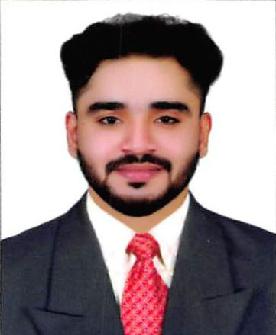 SHAHEERE-mail:  shaheer-397471@gulfjobseeker.com 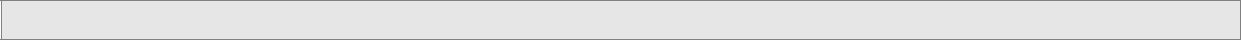 Career ObjectiveIntend to build a career with leading corporate of hi-tech environment with committed and dedicated people, which will help me to explore myself fully and realize my potential. Willing to work in challenging and creative environment.ProfileKnowledgeOffice administration principles, including record keeping and filing systemData entry (English, Arabic) Skills with 40-50 Words/MinuteKnowledge in all Windows operating systems (WindowsXP, Windows7, Windows8, Windows8.1).Knowledge in Windows office automation tools like Word, Excel, Power point etc.Knowledge in programming language like, Visual Basic, C++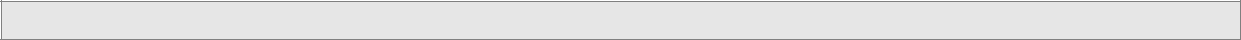 Professional ExperienceDesignation:Typist GeneralDuties and ResponsibilitiesKnowledge and typing of all online visa applications of Immigration and concern departmentsPreparation and typing of all Visa Applications related to Dubai Immigration like family visas and partner visas or othersEmirates id and Medical typingHealth Insurance typingAssisting in PRO jobs and activities.Handling the Customers and guide them as per thieir demandVerifying and correcting the applications before processing.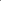 8.	Typing in English and Arabic languageAcademic Details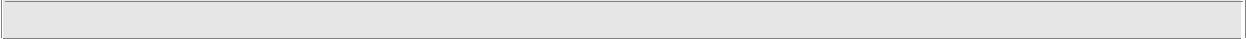 2013-2015: Bachelor Of Business Administration Degree (BBA-CA) – 61% A J K College of Arts and Science Coimbatore From Bharathiyar University,2011-2013: HSC – 66% Anangannadi Higher Secondary School, Kerala2009-2010: SSLC – 62% (Grading System), Anangannadi Higher Secondary School, Kerala.TechnicalQualificationsPersonal SkillsStrong client facing skillWork confidently within a groupConfident and PunctualAbility to learn new technologiesRoles&ResponsibilitiesProviding IT support to computer users within the officeMaintain detailed and accurate recordsStrengths	Hard working.	Loyal.	Confident.	Free and Frank.Personal DetailsDeclarationI do hereby declare that all the information furnished above are true and correct to the best of my knowledge and belief.Place	:	ShaheerDate	:Operating Systems: Windows XP ,Windows 7,Windows 8Data Entry: English,ArabicSoftware: MS Office(Word, PowerPoint,Excel,Access),TeamviewerDate of Birth13/02/1995GenderMaleMarital StatusSingleNationalityIndianMother TongueMalayalamLanguage KnownEnglish, Malayalam, Tamil, and HindiPassport DetailsDate of issue01/10/2015Date of expire30/09/2025